Предвыборная программа кандидата на пост председателя школьного ученического совета Валищенской средней школы
Ноздриной Ольги Александровны, ученицы 11 класса, 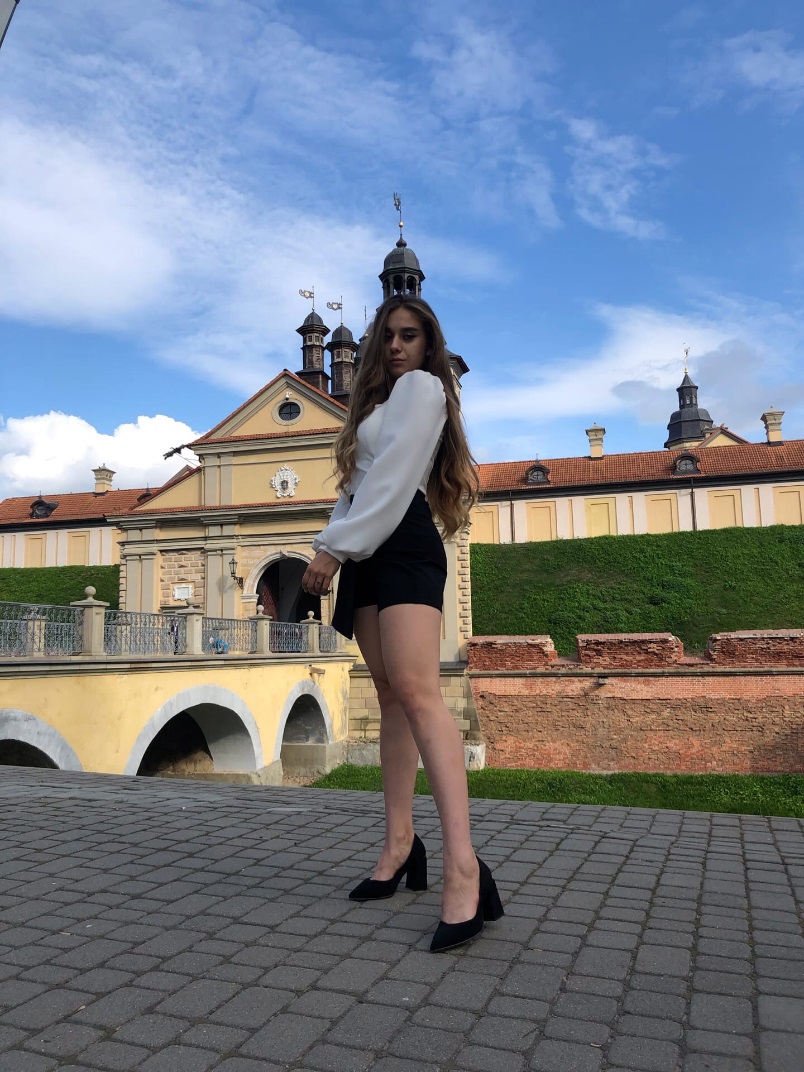 «Школа – наш общий дом» Я считаю, что председатель школьного ученического совета – это в первую очередь такой же ученик как и все, только он должен при всем этом знать и понимать учащихся всей школы. Власть в его руках - не способ выделиться или заставить кого-то воплощать чужие идеи, это огромная ответственность за благополучное настоящее и будущее школьников. По натуре я очень активный человек, люблю принимать участие в разных конкурсах и особенно в спортивных мероприятиях. Очень люблю жизнерадостных людей и людей с чувством юмора.Моя цель:1. Повысить активность учащихся.
2. Самоподготовка и проведение КТД (коллективных творческих дел).
3. Разнообразить нашу школьную жизнь яркими мероприятиями.
4. Создать комфортные условия для учеников.
5. Обеспечить взаимопонимание между учениками и учителями.Приоритеты моей программы:Проведение благотворительных акций.Увеличение дней здоровья и тематических праздничных дней.
Создание творческих групп для проведения мероприятий.Проведение конкурсов, направленных на раскрытие талантов.Сохранение традиции школы в проведении ряда мероприятий: день рождения школы, День самоуправления, 8 Марта, 23 Февраля, День знаний.Введение дня без формы (хотя бы один раз в месяц).Я знаю, какие проблемы есть в нашей школе, что можно сделать, что нужно сделать. И, конечно же, я постараюсь сделать всё от меня зависящее, чтобы жизнь учеников стала намного лучше, ведь я такая же ученица, как и Вы.